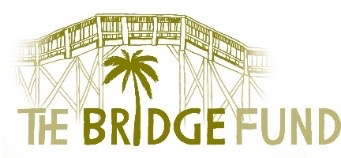 		REQUEST FORM FOR BRIDGE FUND ASSISTANCESubmit to: Michael Beebe, mbeebe@aol.com, 239-682-3855; Jim Herald, jrh8719@aol.com, 317-727-7698; or Beverly Haas, BeverlyVHaas@gmail.com, 617-645-4165Please send as a Word document.  We cannot accept a PDF or photocopy for the request.Date: Agency Name: Agency Contact Name:  Agency Contact Phone #:    			Agency Contact Email: A.  SUMMARY OF NEED   1)  Client Name: 2) Specific Need (rent, electric bill, MRI, car repair, education, etc.):3) How many persons will benefit if this request is approved?4)  One Time Need: Yes ____   No____; have we assisted client before: Yes ____    No____     (if Yes, explain under B, below)5)  Total Funds Required to Meet Need: $6) Other agencies or possible resources also contacted:7)  Funds to be provided by Agency or other source: $ 8)  Total Funds Requested from The Bridge Fund:  $B.  BACKGROUND DESCRIPTION OF NEED: (include what caused this immediate need, i.e., lost job, medical problem, etc., and what are the plans for client’s self-sufficiency in the future)C.  PAYMENT DETAILS1)  Date funds needed:2)  If approved, please note how funds to be paid   Please provide name, address and phone number of payee:(Include copies of an invoice or lease, or description of order and delivery instructions, as appropriate)_______________________________________________________For Bridge Fund use only.Request approved:           denied:              Date:                      Amount: 